РАСПОРЕД САБОРНИХ ВАСКРШЊИХ БОГОСЛУЖЕЊАУ АУСТРАЛИЈСКО-НОВОЗЕЛАНДСКИМ ХРАМОВИМА – 2015.СИДНЕЈСКО НАМЕСНИШТВО:МЕЛБУРНСКО НАМЕСНИШТВО:БРИЗБЕЈНСКО-ВЕЛИНГТОНСКО НАМЕСНИШТВО:ПЕРТСКО-АДЕЛАИДСКО НАМЕСНИШТВО:ХРИСТОС ВАСКРСЕ!ВАИСТИНУ ВАСКРЕСЕ!Васкрсни Понедељак13. април08:00 ујутроСв.  Литургија ИСабор свештенства НЈВнема службе у осталим храмовимаСВ. АРХИЂАКОН СТЕФАНРУТИ ХИЛнема службе у осталим храмовимаВАСКРСНИ ПОНЕДЕЉАК13. АПРИЛ10:00 УЈУТРОCB.  ЛИТУРГИЈАСВО СВЕШТЕНСТВО ВИКТОРИЈЕELAINEМАНАСТИР СВЕТОГА САВЕВАСКРСНИ ПОНЕДЕЉАК13. АПРИЛ9:00 УЈУТРОСАБОРНА СВ. ЛИТУРГИЈАСЛУЖЕ СВИ СВЕШТЕНИЦИ КВИНСЛАНДА114-118 ALLIED DR, GOLD COASTУСПЕЊЕ ПРЕСВЕТЕ БОГОРОДИЦЕВаскрсни Понедељак13. април10:00 САТИсаборна Св.  Литургија Храм Св. Саве у Вудвил ПаркуВаскрсни УТОРАК14. април10:00 САТИсаборна Св.  Литургија Храм Св.Саве Хајгејт Перт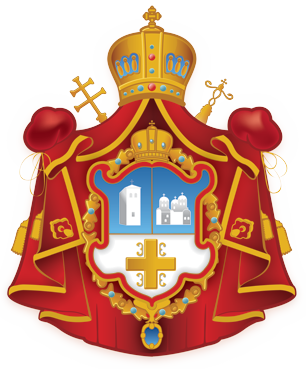 